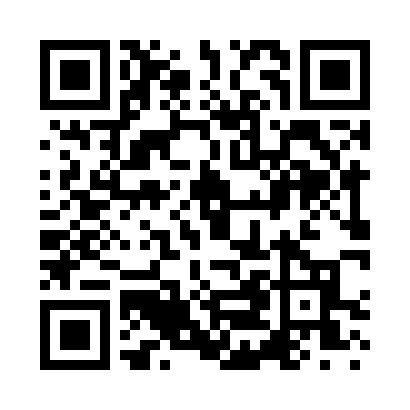 Prayer times for Bills Corner, Oklahoma, USAWed 1 May 2024 - Fri 31 May 2024High Latitude Method: Angle Based RulePrayer Calculation Method: Islamic Society of North AmericaAsar Calculation Method: ShafiPrayer times provided by https://www.salahtimes.comDateDayFajrSunriseDhuhrAsrMaghribIsha1Wed5:166:351:255:118:179:352Thu5:156:331:255:118:179:363Fri5:146:321:255:118:189:374Sat5:126:311:255:128:199:385Sun5:116:301:255:128:209:406Mon5:106:291:255:128:219:417Tue5:086:281:255:128:229:428Wed5:076:271:255:128:239:439Thu5:066:261:255:128:239:4410Fri5:056:261:255:128:249:4511Sat5:046:251:255:138:259:4612Sun5:026:241:255:138:269:4713Mon5:016:231:255:138:279:4914Tue5:006:221:255:138:289:5015Wed4:596:211:255:138:289:5116Thu4:586:211:255:138:299:5217Fri4:576:201:255:148:309:5318Sat4:566:191:255:148:319:5419Sun4:556:181:255:148:329:5520Mon4:546:181:255:148:329:5621Tue4:536:171:255:148:339:5722Wed4:526:171:255:148:349:5823Thu4:516:161:255:158:359:5924Fri4:516:151:255:158:3510:0025Sat4:506:151:255:158:3610:0126Sun4:496:141:255:158:3710:0227Mon4:486:141:265:158:3810:0328Tue4:486:131:265:168:3810:0429Wed4:476:131:265:168:3910:0530Thu4:466:131:265:168:4010:0631Fri4:466:121:265:168:4010:07